Mimosa 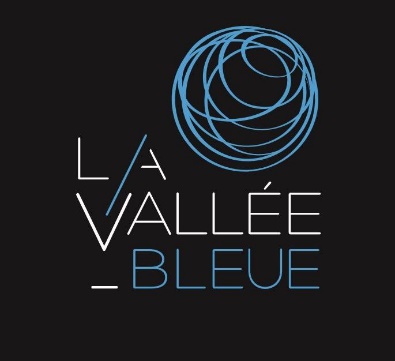 IngrédientsAtokmix   | 1 ozJus d’orange | ¼ tasseMousseux blanc | 1 tasseCanneberges geléesGlaçonsPink-Limonade (2) IngrédientsAtokmix | 2 ozLimonade | 1/2 tasseEau plate ou pétillante | 1/2 tasseJus d’orange | 1/3 tasseGlaçonsCosmatomix (2) IngrédientsAtokmix   | 4 ozTriple Sec | ½ ozLimonade | 1 tasseTonic         | ¼ de tasseQuartier de limeGlaçonsKir IngrédientsAtokmix   | 2 ozEau pétillante, mousseux, vin blanc de pomme ou de raisin ou eauTisane au gingembre et citron ou autresBièratokmix (2)  IngrédientsAtokmix | 2 ozUne bière blonde ou blanche     Ginger Ale | 1/2 tasseRuban de gingembre (facultatif) | ¼ de tasseGlaçonsCrantini Pour Deux IngrédientsAtokmix    | 3 ozVodka        | 2 ozVermouth | 1 ozCanneberges geléesGlaçonsLe Trio Parfait (2) IngrédientsAtokmix | 1 ozBlumix | 1ozVodka | 1 ozLe jus d’un quartier de limeAllongez au goût avec de l’eau gazéifiéeGlaçons